Publicado en  el 01/08/2016 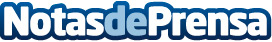 Fomento adjudica dos contratos de obras por 11,58 millones de eurosEl Ministerio de Fomento, a través del Consejo de Administración de la Sociedad Estatal de Infraestructuras del Transporte Terrestre (SEITTSA), ha aprobado la adjudicación de dos contratos de obras, viaria y ferroviaria, en las provincias de Cuenca y Zamora por importe de 11.580.273 euros (IVA incluido).Datos de contacto:Nota de prensa publicada en: https://www.notasdeprensa.es/fomento-adjudica-dos-contratos-de-obras-por Categorias: Castilla y León Castilla La Mancha Construcción y Materiales http://www.notasdeprensa.es